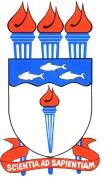 CARTA DE ACEITAÇÃO - TRABALHO DE CONCLUSÃO DE CURSOALUNO/A:  	MATRÍCULA: 	E-MAIL:  TEL.: 	ENDEREÇO:  	CURSO: 	ANO DE ENTRADA: 	TURNO:  	ORIENTADOR/A:  	E-MAIL: 	TEL: 	UA:  	ATUAÇÃO NA FALE: (	) GRADUAÇÃO	(	) PPGLL	(	) NÃOPROJETO:  	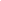 OUTROS (ESPECIFIQUE):  	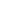 ÁREA DO CONHECIMENTO:(   ) ESTUDOS LINGUÍSTICOS	( ) ESTUDOS LITERÁRIOS*Encaminhar documento assinado e digitalizado para tccinglesufal@gmail.com_____________________________Orientando/a_____________________________Orientador/aUniversidade Federal de Alagoas - Ufal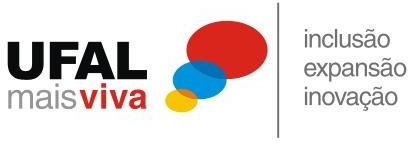 Campus A. C. Simões - Av. Lourival Melo Mota, s/n, Tabuleiro do Martins - Maceió - AL, CEP: 57072-970 Coordenação da Faculdade de Letras – Fale Sítio: www.fale.ufal.br E-mail: coordlet@ufal.br Fone (82) 3214-1333